D./Dª  con D.N.I/N.I.E./Pasaporte nº   profesor de la Universidad de Zaragoza, con la categoría de  De acuerdo con lo establecido en el Artículo 69, de la Ley 39/2015, de 1 de octubre, del Procedimiento Administrativo Común de las Administraciones Públicas, DECLARObajo mi responsabilidad, que cumplo con los requisitos establecidos en la Base 25 de la Resolución de 24 de junio de 2021 del Rector de la Universidad de Zaragoza por la que se convocan ayudas para la recualificación del sistema universitario español:Asimismo, declaro la veracidad de los datos aportados y los méritos alegados en el Curriculum vitae abreviado y me comprometo a presentar la documentación justificativa correspondiente en cualquier momento del procedimiento en que me sea requerida.En  a Fdo.: La inexactitud, falsedad u omisión, de carácter esencial, de cualquier dato, o la no presentación ante la Universidad de Zaragoza de la documentación que sea en su caso requerida para acreditar el cumplimiento de lo declarado, determinará la imposibilidad de la formalización del contrato, sin perjuicio de las responsabilidades penales, civiles o administrativas a que hubiera lugar.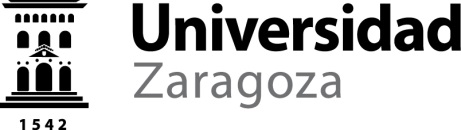 DECLARACIÓN RESPONSABLERECUALIFICACIÓN SISTEMA UNIVERSITARIOMODALIDAD “RECUALIFICACIÓN PROFESORADO UNIVERSITARIO”